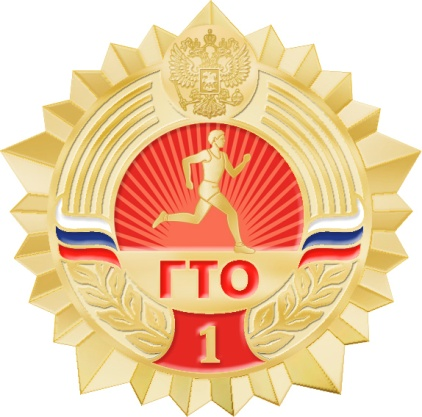 ГРАФИК РАБОТЫ ГАУ ДО «ДЮСШ ДС «Олимпийский» для подготовки к выполнению нормативов Всероссийского физкультурно-спортивного комплекса «Готов к труду и обороне»АдминистрацияОбъектВремя пользованияОткрытая спортивная площадка с асфальтовым покрытиемПериод: весна-осень.График: понедельник-пятница.Время работы: 9.00-18.00.